Администрация муниципального образования «Город Астрахань»РАСПОРЯЖЕНИЕ29 августа 2018 года №3919-р«О внесении изменений в распоряжение администрации муниципального образования «Город Астрахань» от 22.08.2017 года № 970-р»В соответствии с Федеральными законами «О транспортной безопасности», «Об автомобильных дорогах и о дорожной деятельности в Российской Федерации и о внесении изменений в отдельные законодательные акты Российской Федерации» и «О безопасности дорожного движения», Законом Астраханской области «О случаях установления временных ограничения или прекращения движения транспортных средств по автомобильным дорогам регионального или межмуниципального, местного значения в границах населенных пунктов», постановлением Правительства Астраханской области от 16.03.2012 № 86-П «О Порядке осуществления временных ограничения или прекращения движения транспортных средств по автомобильным дорогам регионального или межмуниципального, местного значения в Астраханской области», на основании информационного письма прокуратуры города Астрахани от 20.07.2018 № 33-01-17129:Изложить временную схему организации одностороннего дорожного движения по ул. М. Максаковой от ул. Полякова до ул. Ю. Селенского в Ленинском районе г. Астрахани, утвержденную распоряжением администрации муниципального образования «Город Астрахань» от 22.08.2017 № 970-р, в новой редакции, согласно приложению к настоящему распоряжению.Управлению информационной политики администрации муниципального образования «Город Астрахань» разместить настоящее распоряжение на официальном сайте администрации муниципального образования «Город Астрахань» и проинформировать население о принятом распоряжении в средствах массовой информации.Управлению контроля и документооборота администрации муниципального образования «Город Астрахань» внести соответствующие изменения в поисково-справочную систему правовых актов администрации муниципального образования «Город Астрахань».Контроль за исполнением настоящего распоряжения администрации муниципального образования «Город Астрахань» возложить на начальника управления по коммунальному хозяйству и благоустройству администрации муниципального образования «Город Астрахань».Глава администрации О.А. Полумордвинов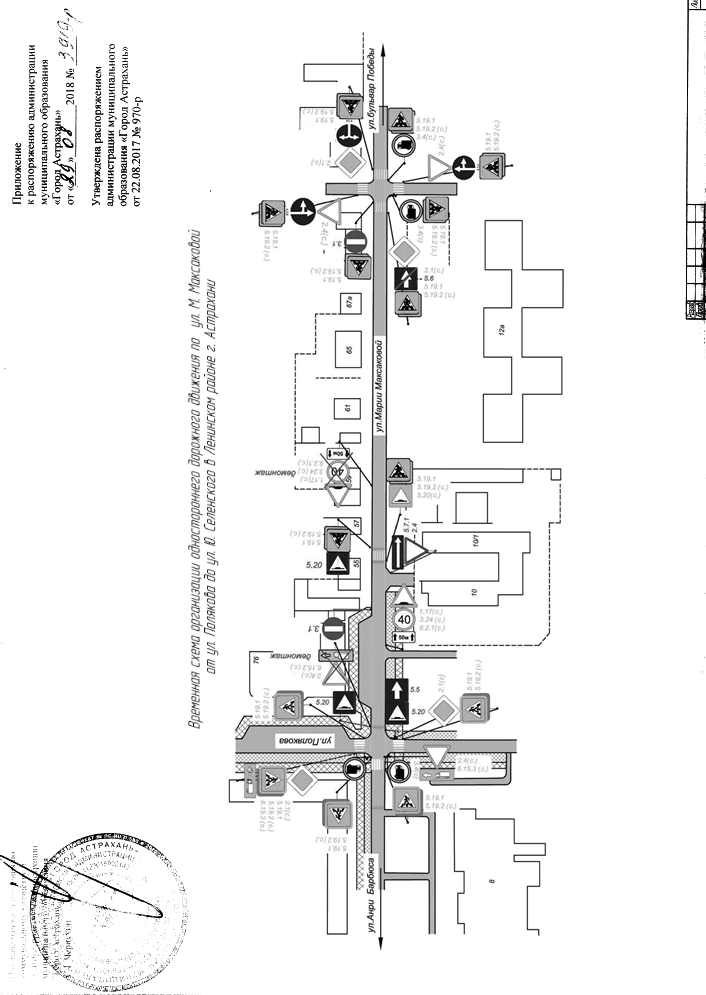 